DAILY PESTICIDE APPLICATION RECORD (Version 5)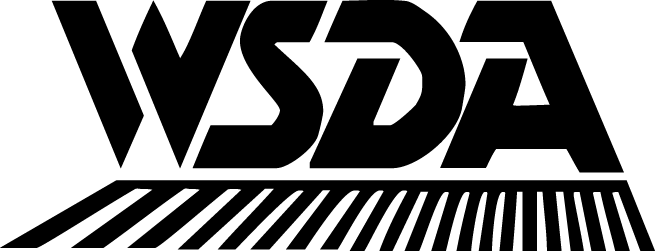 For Commercial  Control Operators OnlyNOTE:  This form must be completed same day as the application and retained for seven years (Ref. chapter 17.21 RCW)A.firm name  	     	firm name  	     	firm name  	     	firm name  	     	firm name  	     	firm name  	     	firm name  	     	firm name  	     	telephone number:  	     	telephone number:  	     	telephone number:  	     	telephone number:  	     	telephone number:  	     	telephone number:  	     	telephone number:  	     	telephone number:  	     	telephone number:  	     	telephone number:  	     	telephone number:  	     	telephone number:  	     	telephone number:  	     	telephone number:  	     	telephone number:  	     	telephone number:  	     	telephone number:  	     	and address:	     	and address:	     	and address:	     	and address:	     	and address:	     	and address:	     	and address:	     	and address:	     	D.  date:  	     	D.  date:  	     	D.  date:  	     	D.  date:  	     	D.  date:  	     	D.  date:  	     	D.  date:  	     	D.  date:  	     	D.  date:  	     	D.  date:  	     	D.  date:  	     	D.  date:  	     	D.  date:  	     	D.  date:  	     	D.  date:  	     	D.  date:  	     	D.  date:  	     	license no.  	     	license no.  	     	license no.  	     	license no.  	     	license no.  	     	license no.  	     	license no.  	     	license no.  	     	license no.  	     	license no.  	     	license no.  	     	license no.  	     	license no.  	     	license no.  	     	license no.  	     	license no.  	     	license no.  	     	B.applicator name:  	     	applicator name:  	     	applicator name:  	     	applicator name:  	     	applicator name:  	     	applicator name:  	     	applicator name:  	     	applicator name:  	     	license no.  	     	license no.  	     	license no.  	     	license no.  	     	license no.  	     	license no.  	     	license no.  	     	license no.  	     	license no.  	     	license no.  	     	license no.  	     	license no.  	     	license no.  	     	license no.  	     	license no.  	     	license no.  	     	license no.  	     	C.person making application:  	     	person making application:  	     	person making application:  	     	person making application:  	     	person making application:  	     	person making application:  	     	person making application:  	     	person making application:  	     	E.  apparatus license no:  	     	E.  apparatus license no:  	     	E.  apparatus license no:  	     	E.  apparatus license no:  	     	E.  apparatus license no:  	     	E.  apparatus license no:  	     	E.  apparatus license no:  	     	E.  apparatus license no:  	     	E.  apparatus license no:  	     	E.  apparatus license no:  	     	E.  apparatus license no:  	     	E.  apparatus license no:  	     	E.  apparatus license no:  	     	E.  apparatus license no:  	     	E.  apparatus license no:  	     	E.  apparatus license no:  	     	E.  apparatus license no:  	     	customer(a) full name    (b) full address or location of application   (c) target customer(a) full name    (b) full address or location of application   (c) target customer(a) full name    (b) full address or location of application   (c) target customer(a) full name    (b) full address or location of application   (c) target customer(a) full name    (b) full address or location of application   (c) target customer(a) full name    (b) full address or location of application   (c) target (a) epa reg. no./full product name(s)(b) concentration(c) total amount used(a) epa reg. no./full product name(s)(b) concentration(c) total amount used(a) epa reg. no./full product name(s)(b) concentration(c) total amount used(a) epa reg. no./full product name(s)(b) concentration(c) total amount used(a) epa reg. no./full product name(s)(b) concentration(c) total amount used(a) time (in/out)(b) temp.(c) wind dir./velocity(a) time (in/out)(b) temp.(c) wind dir./velocity(a) time (in/out)(b) temp.(c) wind dir./velocity(a) time (in/out)(b) temp.(c) wind dir./velocityapplication site(c&c, spot, void, injections, etc.)application site(c&c, spot, void, injections, etc.)application site(c&c, spot, void, injections, etc.)application site(c&c, spot, void, injections, etc.)application site(c&c, spot, void, injections, etc.)pesticideapplied/ or other measurepesticideapplied/ or other measurepesticideapplied/ or other measurepesticideapplied/ or other measurepesticideapplied/ or other measurepesticideapplied/ or other measure1. a)1. a)/b)b)/c)c)/2. a)2. a)/b)b)/c)c)/3. a)3. a)/b)b)/c)c)/4. a)4. a)/b)b)/c)c)/5. a)5. a)/b)b)/c)c)/6. a)6. a)/b)b)/c)c)/7. a)7. a)/b)b)/c)c)/AGR FORM 640-4237 (R/7/07)AGR FORM 640-4237 (R/7/07)AGR FORM 640-4237 (R/7/07)optional:  mileage start  mileage start  mileage start  mileage startmileage endmileage endmileage endmileage end